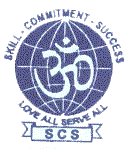 (Recognised by Govt. of Tamilnadu)Ranganathan Street, ChrompetChennai-600 044Ph: 044- 2223 1611, E-Mail : scsmatric.hr.sec@gmail.com @gmail.comNote:1.Enclose Birth certificate.2. Pupil joining/leaving school in the middle of the year will have to pay the fees for that whole ter.PARENT’S DECLARATIONI hereby declare that the above entries are correct to the best of my knowledge and I undertake to abide by the rules of the school given in the prospectus.I declare that I will not ask for a change in the date of birth in future.Place:Date:SIGNATURE OF FATHER / MOTHER / GUARDIANCORRESPONDENT									PRINCIPALPupil is admitted on the understanding that they will remain in the school for the entire course.LKGUKGDate of AdmissionDate of AdmissionDate of AdmissionAdm # :Adm # :Adm # :Date of Regn.Standard1. Name of the Student (in Block Letters)2. Date of Birth & Age3. Mother Tongue & Nativity4. Does the pupil belong to SC/SC/BC/OC ?5. Particulars of Parent /Guardian5.1 Name5.2 Educational Qualification5.3 Designation5.4 Annual Income5.5 Residential AddressPhone NumberEmail6. Do you need transport facility?7. Does the pupil have any family members/relative studying in SCS?